Ученики  2А класса школы №48 п.НовыйКяхулай  в сопровождение  классного руководителя ЛугуевойАматуллыБариевны , совершили экскурсию «Прощай, зима, добро пожаловать весна»в библиотеку – филиал №16 .Дети познакомились с книжным фондом,узнали об услугах библиотеки и о правилах пользования ими. Так же они узнали об услугах библиотеки и  о пользе чтения достойной литературы.Были проведены  викторины на темы: «Явления природы» и «Удивительный мир животных и растений». На вопросы дети отвечали активно. С энтузиазмом записались и выбрали книги для внеклассного чтения.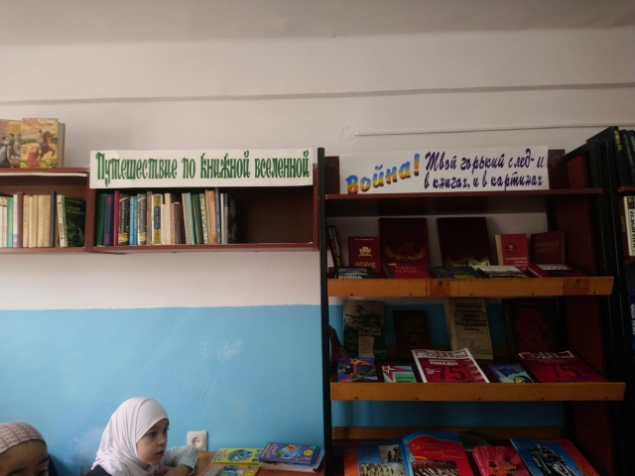 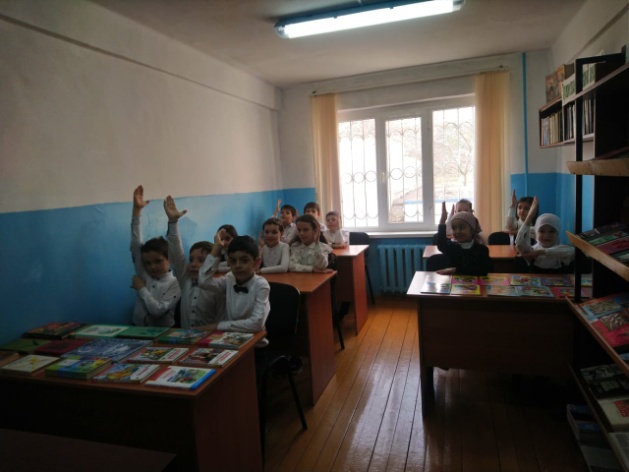 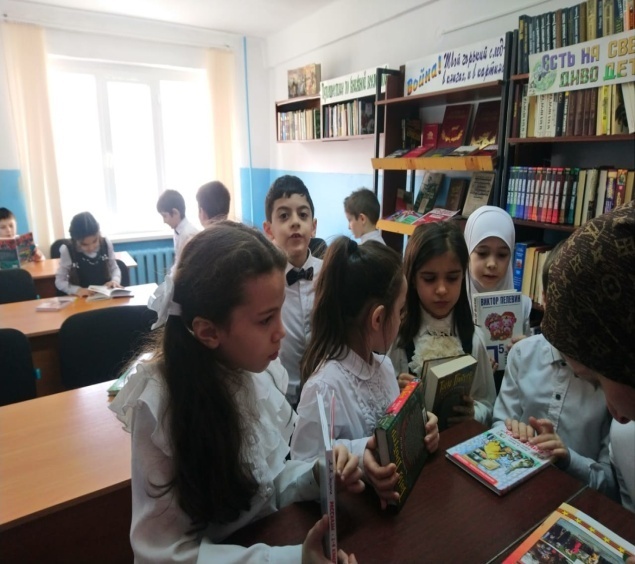 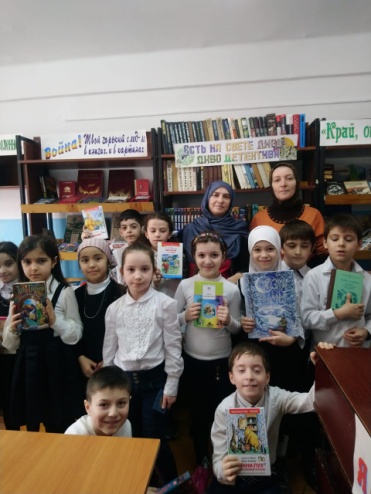 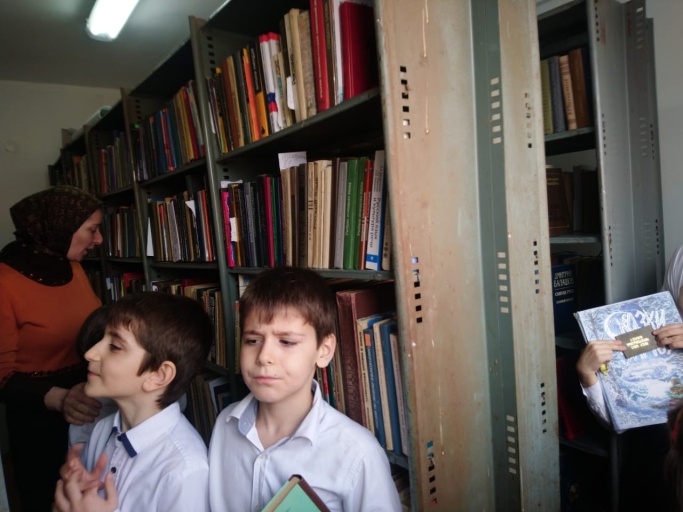 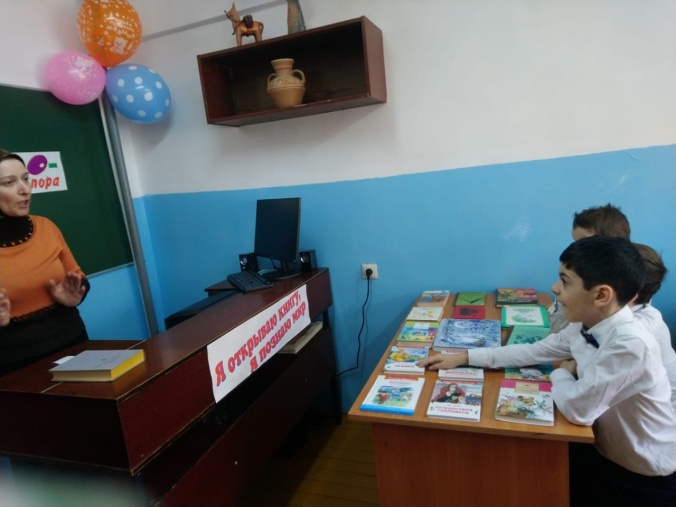 